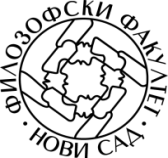 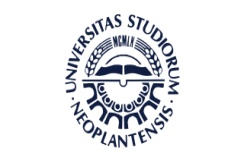 2nd International School on Psycholinguistics, Neurolinguistics and Clinical Linguistics 
Faculty of Philosophy, University of Novi Sad, 25th - 29th October 2021 (online)Registration formSURNAME : First name: Address:Town:Country:E-Mail:Study level: University:        I hereby confirm that I have made the payment of 50 EUR for the  School via bank transfer.NOTE : The registration fee is only payable through bank transfer (see Instructions for payment). PLEASE REMEMBER TO ADD “REGISTRATION FOR 2ND INTERNATIONAL SCHOOL” IN THE DETAILS OF PAYMENT.